Publicado en Sabadell el 15/07/2022 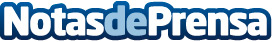 Cada vez son más los profesionales que confían en Nova AbrasivosLa nueva y dinámica empresa con largo recorrido en el sector de los abrasivos tiene ya consolidada su cartera de clientesDatos de contacto:Carlos937685249Nota de prensa publicada en: https://www.notasdeprensa.es/cada-vez-son-mas-los-profesionales-que-confian Categorias: Automovilismo Cataluña Nautica Industria Automotriz Otras Industrias http://www.notasdeprensa.es